PERPADUAN MEANINGFUL-MATHEMATICS DENGAN PSEUDO- MATHEMATICS PADA PECAHAN SD DENGAN UJI EFEKTIVITAS ZONA VALSINERRustanto Rahardi 1), Edy Bambang Irawan 2), dan Muhammad Yunus3)1 Jurusan Matematika FMIPA UMemail: rustantorahardi@gmail.com2 Jurusan Matematika FMIPA UMemail: ib_ide@yahoo.co.id3 Jurusan Matematika FMIPA UMemail: didin_my@yahoo.co.idAbstract:Indonesia, which consists of thousands islands is a challenge to deploy education via internet. The survey’s results and several articles stating that the most difficult material of Basic Education is fractions. In addition, number of teachers who teach in pseudo make learners understand it abstractly. Some teachers try to give meaningful learning of fractions but only in the introduction to the fractions, not for same value fractions’ material. They have not been able to integrate meaningful mathematics with pseudo-mathematics. This article is theory of the result of combining that problem. The methods used are making integration design, discussing with practitioners, in-class testing, recording, reflecting with the observer, and analyzing the effectiveness of the design with Valsiner Zone. Drafts of integration was tested in the third grade students of SDN Bumiaji Batu 02, Kota Batu, to obtain the integration theory. The result of this theory is then tested again at third grade students of SDN Sumurgeneng II Kecamatan Jenu Kabupaten Tuban. Amazing results obtained in the absence of IZ in the analysis of the Valsiner Zone in the Introduction of Fractions and Same Value Fractions learning, whereas there are no better school facilities when compared to SDN Bumiaji 02.Keywords: Meaningful-Mathematics, pseudo-mathematics, Zona Valsiner1. PENDAHULUANKeadaan geografis negara Indonesia terdiri-dari ribuan pulau, masih banyak daerah- daerah terpencil dengan transfortasi yang kurang memadai, dan lain sebagainya.Keadaan ini berimbas pada pelaksanaan pendidikan sekolah-sekolah dasar di daerah terpencil dengan guru seadanya. Pembinaan guru di daerah itu sulit terwujud, sehingga kualitas peserta didiknya jauh jika dibandingkan dengan peserta didik di perkotaan. Kesulitan ini merupakan tantangan untuk diciptakan terobosan dalam mengatasinya. Upaya teorbosan ini dapat dibangun melalui internet. Internet (kependekan dari interconnection-networking) adalah seluruh jaringan komputer yang saling terhubung menggunakan standar sistem global Transmission Control Protocol/ Internet Protocol Suite (TCP/IP) sebagai protokol pertukaran paket (packet switching communication protocol) untuk melayanimiliaran pengguna di seluruh dunia(Wikipedia).Keberadaan guru yang terkesan seadanya dapat dilihat dari cara merekamengajar, khususnya pelajaran yang memuatmatematika. Matematika diajarkan secara abstrak atau prosedural sesuai dengan karakteristik bilangannya dan sifat-sifat operasi yang melekat pada bilangannya (Sukayati, 2004). Model pembelajaran seperti ini di tingkat SD (Sekolah Dasar) banyak orang yang dapat melakukannya. Akan tetapi secara pedagogig umumnya mereka belum memahaminya. Sebagai contoh, banyak orang yang dapat mengajarkan penjumlahan dua bilangan pecahan dengan menjumlahkanpembilang-pembilangnya apabila penyebutnya sudah sama. Tetapi apabila ditanyakanmengapa harus seperti itu caranya? Secaraprosedural mereka tidak salah, hanya saja peserta didik SD perlu diberi pemaknaanuntuk kegiatan pembelajaran semacam itu.Pembejaran matematika yang menggunakancara prosedural atau abstrak saja dikenal dengan pembelajaran semu atau pseudo- mathematics, sedangkan pembelajaran matematika yang menggunakan benda konkrit atau pemaknaan dikenal dengan meaningfull- mathematics (Pramono, 2013).Guru matematika di sekolah dasar (SD)telah mengakui pentingnya menggunakan kegiatan konkrit dalam memperkenalkan konsep-konsep matematika (Rahardi, 2010; Sarjiman, 2011). Pengakuan ini sesuai dengan teori yang telah dikembangkan oleh Piaget, bahwa siswa SD periode berpikirnya adalah operasi konkrit. Artinya belajar matematika harus menggunakan kegiatan konkrit dan selanjutnya menggunakan langkah-langkah prosedural sebagai kegiatan abstrak. Berdasarkan data survey (Rahardi, 2013), diperoleh adanya guru-guru SD ketika mengajarkan bilangan pecahan belum dapat memadukan kegiatan konkrit dengan kegiatan abstrak. Bukti dari pernyataan ini diantaranya adalah peserta didik memiliki bahasa pecahan dapat digunakan, tapi tidak memahami penjumlahan kuantitas pecahan (Pirie dan Kieren, 1994).Pinilla (2007) dalam proyek penelitian jangka panjang menyatakan bahwa, pecahan merupakan salah satu pertanyaan yang paling banyak dipelajari di Pendidikan Matematika dan pembelajaran pecahan adalah salah satu daerah utama kegagalan. Demikian juga, Rahardi (2012) menjelaskan bahwa konsep pecahan di tingkat SD merupakan materi yang paling sulit dan peserta didiknya kurang dapat memahami makna pecahan. Spinillo dan Federal (2004: 217) dalam penelitiannya menyatakan di negara Brasil telah lama diakui bahwa, siswa sulit menampilkan tentang konsep pecahan, khususnya dalam pembelajaran aritmatika dari pecahan. Secara umum dinyatakan bahwa pecahan adalah topik yang sulit bagi siswa SD (Leung, 2009) dan puncak aritmatika dasar (Yim, 2009). Sedangkan penelitian tentang pecahan belum banyak dilakukan di Indonesia, oleh karena itu artikel ini mencoba mengurai hasil penelitian tahun I tentang keterpaduan meaningful- mathematics dengan pseudo-mathematics dilanjutkan dengan membuat e-learning untuk tahun II. E-learning ini memuat buku guru dan buku siswa.2. METODE PENELITIANMetode yang digunakan dalam penelitian adalah menganalisis standar isi materi matematika SD, mengidentifikasi materi untuk merancang bagian pembelajaran yang menggunakan media konkrit dan bagian pembelajaran prosedural. Melakukan wawancara pada beberapa peserta didik tentang pecahan, mengamati hasil penyelesaian pecahan mahasiswa calon guru SD dari suatu soal matematika, dan isian angket pendapat beberapa guru SD tentang pecahan. Hasil kegiatan ini digunakan untuk menyusun draft pembelajaran pada peserta didik SD kelas III. Draf rancangan itu kemudian didiskusikan dengan praktisi, hasilnya kemudian didiskusikan dengan guru model kemudian dipraktekkan. Praktek olehguru model, divideokan dan distranskripsikan, direfleksi bersama pengamat, kemudiandianalisis keefektifannya dengan zonaValsiner. Mengulang kegiatan dengan memperbaiki rancangan kemudian melakukan kegiatan hingga diperoleh efektivitas menurut zona Valsiner.3. HASIL DAN PEMBAHASANMateri pecahan berdasarkan standar isi dari pemerintah diawali dari pengenalan pecahan kemudian pecahan senilai. Hasil identifikasi kedua materi tersebut digunakan untuk mewawancarai peserta didik SD kelas IV. Wawancara ini menunjukkan bahwa mereka dapat menyatakan bilangan pecahansetengah sebagai 1, tetapi mereka belum2memiliki pengetahuan konseptual tentang itu,terbukti mereka belum dapat menjelaskan konsep setengah secara utuh.Pengamatan penyelesaian pecahan dari 33orang calon guru SD yang sedang menempuh kuliah tingkat sarjana semester VIII di suatu perguruan tinggi ternyata hanya ada empat calon guru yang penyelesaian pecahannya benar, sedangkan penyelesaian dari 29 calon guru sisanya memiliki kesalahan yang mirip. Gambar 1 adalah scan hasil pekerjaan diantara mereka. Fokus pengamatan hanya pada penyelesaian yang dilingkari dan masing- masing merupakan penyelesaian yang saling terpisah (dari soal yang berbeda-beda).rumusan draf awal perpaduan meaningfuldengan pseudo sebagaimana Gambar 3.Gambar 3 Draf I Perpaduan Meaningful- Pseudo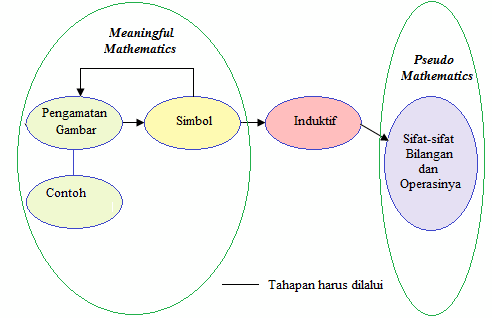 Gambar 1 Penyelesaian Pecahan Calon Guru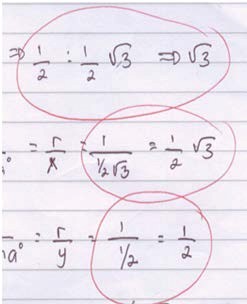 SDHasil isian dari guru tentang bilangan pecahan, menunjukkan bahwa mereka sudah dapat menjelaskan secara abstrak maupun pemaknaannya. Sedangkan isian tentang pecahan senilai, mereka mengerjakannya secara prosedural, berarti mereka mengajarkan pseudo-matehamatics, Gambar 2.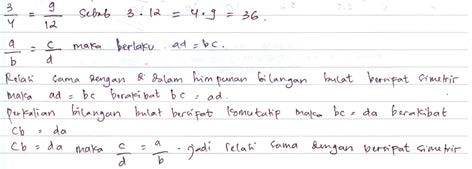 Gambar 2 Penyamaan Pecahan Secara PseudoBerdasarkan fakta-fakta di atas memberikan inspirasi bahwa untuk memahami pecahan secara padu, peserta didik harusdiajak mengamati gambar sebagai contoh yang mewakili pecahan kemudian memberikansimbol pecahannya. Kegiatan ini diulangi lagi untuk pecahan-pecahan lainnya agar peserta didik memahami konsep dan sifat-sifatbilangan pecahan. Selanjutnya, mereka diminta untuk menyimpulkan secara umumprosedur sebagai pengetahuan prosedural. Kegiatan semacam ini didiskusikan dengan praktisi dan hasil diskusinya memberikanZona ValsinerProfesionalisme menjadi taruhan ketika mengahadapi inovasi-inovasi pembelajaranyang menuntut keterpaduan, bukan sekedar guru yang menguasai pelajaran tetapi jugakemampuan lainnya yang bersifat psikis, strategis dan produktif. Tuntutan demikian ini hanya bisa dijawab oleh guru yangprofesional. Membangun profesional guru dapat dianalisis melalui efektivitas kegiatanpembelajaran di dalam kelas dengan menggunakan perluasan uji zona Valsiner.Pertumbuhan kognitif peserta didik dalamkelas pembelajaran dapat terjadi karena pengaruh bimbingan guru dan juga dapat terjadi karena kemampuan peserta didik sendiri. Pertumbuhan kognitif ini pada prinsipnya dapat diamati dan dipelajari. Khaliliaqdam (2014), menyatakan bahwa Vygotsky merupakan orang yang mula-mula mempelajari pertumbuhan kognitif yang terjadi pada peserta didik. Vygotsky melihat ada zona perbedaan apa yang dilakukan peserta didik secara mandiri sebagaiperkembangan aktual dan apa yang dia mampu lakukan dengan bantuan guru sebagaiperkembangan potensial. Zona antara tingkatperkembangan aktual dengan tingkat perkembangan potensial inilah yangdinamakan dengan zone of proximaldevelopment dan secara umum sebutannya adalah ZPD (Lui, 2012; Siyepu, 2013; Thompson, 2013; Turuk, 2008; Veresov,2004). Tingkat perkembangan aktual tampak dari kemampuan peserta didik menyelesaikantugas-tugas atau memecahkan masalah secara mandiri. Sedangkan tingkat perkembanganpotensial tampak dari kemampuan peserta didik menyelesaikan itu dengan bimbinganorang dewasa atau dengan rekan-rekan lebih mampu.Pengamatan ZPD dalam kelas pembelajaran dapat memberikan informasi-informasi penting seperti komponen apa saja yang mengakibatkan keberadaan pertumbuhan kognitif peserta didik. Kegiatan pengamatanini bermanfaat bagi guru, karena guru diharapkan dapat mengatasi perbedaan belajardan menyesuaikan pendekatan pengajaran mereka dengan kebutuhan semua peserta didik(Zhao, 2011). Meskipun konsep ZPDmemberikan metafora yang menarik untuk merancang pengajaran dan menganalisis pembelajaran, akan tetapi apabila hal ini dipraktekkan menurut Shabani, Khatib, dan Ebadi (2010: 237) “ poses a real challenge when put into practice”. Tantangan yang mungkin terjadi adalah mendeskripsikan hasil pengamatan kemampuan peserta didik. Pengamatan dalam kelas pembelajaran harus menggunakan kamera kemudian memvideokan. Hasil video ditranskripsikan dan transkrip ini kemudian dideskripsikan tentang komponen-komponen yang menunjukkan keberadaan ZPD.Blanton, Westbrook, dan Carter (2005), menetapkan zona Valsiner sebagai cara untuk menafsirkan ZPD (Zone Proximal Development) dari praktikan. Secara khusus, menggunakan wacana kelas untuk mengidentifikasi partisipasi/tindakan apa yang dipromosikan praktikan ZPA (Zone of Promotion Action) atau diizinkan ZFM (Zone of Free Movement) di dalam kelas sebagai cara memahami potensi pengembangan merekayang lebih baik, dengan kata lain tindakan apa saja yang dilakukan oleh guru sehinggameningkatkan ZPD siswa dengan indikatortidak ada IZ (Illusionary Zone). Tiga ZonaKerangka teori Valsiner: ZPD dari Vygotsky pada tahun 1978, ZFM, dan ZPA (Galigan,2008). Awalnya Vygotsky memunculkan teori tentang ZPD, kemudian Valsiner menafsirkandan memperluas sebagai pengembangan dengan tambahan dua zona yaitu ZFM dan ZPA. Selanjutnya Blanton, Westbrook, danCarter (2005), menemukan satu tambahan zona, yaitu zona ilusi (IZ). Selanjutnya, IZdalam artikel ini disebut sebagai zona ilusi. IZ merupakan zona kebolehan yang guru tampakkan untuk membangun melaluiperilaku dan rutinitas yang digunakan dalam pengajaran, tetapi dalam kenyataannya, tidakmewujudkan ZPD peserta didik. Merekamenyimpulkan efektifitas pembelajaran ditentukan dengan ada tidaknya IZ, pembelajaran akan efektif jika tidak ada IZ.Draf  Gambar 3 kemudian dipraktekkan guru model Bapak Aviv pada peserta didikkelas III SDN Bumiaji 02 Kota Batu denganpeneliti, Ibu Indah Kurniawati, S.Pd, dan IbuSestu Widati, S.Pd sebagai pengamat. Materi dalam pembelajaran ini adalah Pengenalan Pecahan. Setelah pembelajaran berakhir kemudian diadakan refleksi dan mentranskripsikan rekaman video praktek pembelajaran yang telah berlangsung. Kajian refleksi dan transkrip dianalisis untuk melihat efektivitasnya dengan Zona Valsiner dan diperoleh hasil sebagaimana dalam Gambar 4.Gambar 4 ZFM, ZPA, dan IZ Guru Aviv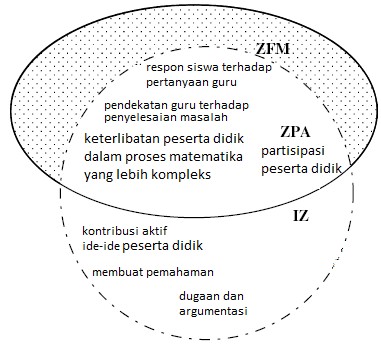 Keberadaan IZ dalam Gambar 4 menunjukkan perlunya perbaikan draf  dalam Gambar 3. Oleh karena itu, dirumuskan draf perbaikan dan didiskusikan dengan beberapa praktisi. Hasil rumusan dan diskusi memberikan rumusan Draf II sebagaimana dalam Gambar 5.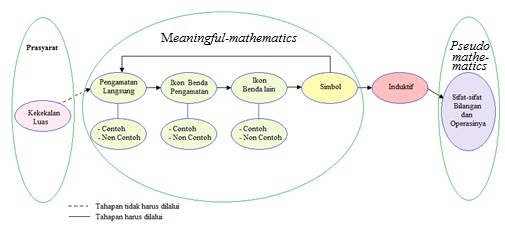 Gambar 5 Draf II Perpaduan Meaningful- PseudoPraktek pelaksanaan Draf II oleh Guru Aviv pada peserta didik yang sama untuk materi Pecahan Senilai memberikan hasil analisis Zona Valsiner sebagaimana Gambar 6. Tidak adanya IZ dalam analisis Zona Valsiner ini setelah diadakan wawancara denganpeserta didiknya. Sejauh mana pemaknaan dan prosedural tentang pecahan senilai dari pesertadidik. Mereka menunjukkan kemampuannyamenguasai kebermaknaan (meaningful) pecahan senilai dengan mendemonstrasikan media lingkaran pecahan (fraction circle), sedangkan untuk pecahan senilai secara prosedur (pseudo) ditunjukkan dengan membagi atau mengali dengan bilangan yang sama dari masing-masing pembilang dan penyebut pecahannya. Rancangan perpaduan ini layak dijadikan sebagai teori perpaduan Meaningful-Mathematics dengan Pseudo- Mathematics.Gambar 6 ZFM, ZPA Guru Aviv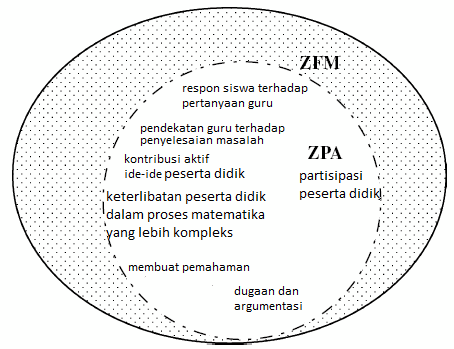 Hasil rumusan Draf II selanjutnya diuji lagi pada SD di pinggiran kota, tepatnya adalah SDN Sumurgeneng II Kecamatan Jenu Kabupaten Tuban. Pemilihan ini dilakukan dengan mempertimbangkan bahwa teori dapat dipraktekkan  pada peserta didik dengan kemamuan “lebih rendah”. Hasilnya menunjukkan cukup menakjubkan, karena tidak adanya IZ dalam analisis Zona Valsiner pada pembelajaran Pengenalan Pecahan maupun Pecahan Senilai, padahal fasilitas sekolah tidak lebih baik jika dibandingkan dengan SDN Bumiaji 02 Kota Batu. Rekaman video di SDN ini dipersiapkan dengan membuat naskah sebagaimana membuat film. Naskah ini didiskusikan dengan guru model Bapak Subri, selanjutnya dipraktekkan dalam kelas. Hasil rekaman diunggah dalam website www.pabti-um.ac.id/elearnig sebagai rancangbangun e-learning dan pseudo. Tampilan Utama Web E-Learning itu sebagaimana dalam Gambar 7.Gambar 7 Tampilan Utama Web E-Learning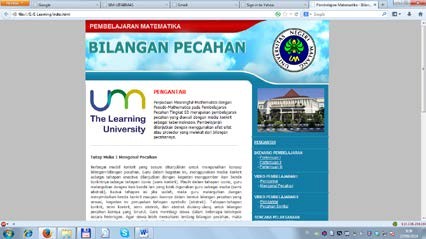 4. KESIMPULANPemaknaan (meaningful) pecahan diberikan melalui pengamatan dan memanipulasi benda-benda konkrit. Selanjutnya pemahaman ditingkatkan melalui ikon-ikon dan menggeneralisasi secara induktif. Alternatif langkah-langkah pembelajaran materi ini agar peserta didik SD memahami secara utuh dapat melalui benda konkrit, semi konkrit (ikon dari benda konkritnya), semi abstrak (ikon benda yangtidak dijadikan media pengamatan), dan abstak(melalui simbol beserta sifat-sifat oeprasinya) sebagai kegiatan prosedural. Pembelajaran yang melalui prosedural saja merupakan pembelajaran pseudo.5. REFERENSIBlanton, M.L., Westbrook, S., dan Carter, G.2005. Using Valsiner’s Zone Theory toInterpret Teaching Practices in Mathematics and Science Classroom. Journal of Mathematics Teacher Education (2005) 8:5–33 Springer.Khaliliaqdam, S. 2014. ZPD, Scaffolding and Basic Speech Development in EFL Context. Procedia - Social and Behavioral Sciences, 98 ( 2014 ): 891 –897.Leung, C.K. 2009. A Preliminary Study on Hongkong Students’ Understanding of Fraction. Paper presented at the 3rd Redesigning Pedagogy International Conference June 2009, Singapore.Lui, A. 2012.  An introduction to working within the Zone of Proximal Development (ZPD) to drive effective early childhood instruction (hal. 1-11). White Paper Teaching in the Zone. (Online),(http://www. childrensprogress.com/wp- content/ uploads/2012/05/free-white-paper- vygotsky-zone-of-proximal-development- zpd-early-childhood.pdf), diakses 17Oktober 2014.Pinilla, M.I.I. 2007. Fraction: Conceptual andDidactic Aspects. Mathematics, Issue 7Acta Didactica Universitatis Comenianae.Pramono, I. 2013. Menyemai Benih Budaya Ilmiah di Pembelajaran Matematika dan IPA. Makalah disajikan dalam Seminar Nasional Pengembangan Budaya Ilmiah Melalui Penyadaran Sains Kerjasama Komisi Ilmu Pengetahuan Dasar – AIPI dengan Universitas Negeri Malang (UM), di FMIPA UM.Rahardi, R. 2010. The Role of Contiguous Lecturer in Lesson Study. Makalah disajikan dalam Seminar Nasional MIPA dan Pembelajaran, di Universitas Negeri Malang.Rahardi, R. 2012. Perpaduan Pengetahuan Konseptual dengan Pengetahuan Prosedural Sebagai Upaya Membangun Pembelajaran Meaningful MathematicsPecahan Tingkat SD. KNPM V UniversitasNegeri Malang, Juni.Rahardi, R., Irawan, B.I., & Yunus, M. 2013.Perpaduan Meaningful-Mathematics dengan Pseudo-Mathematics padaPembelajaran Pecahan Tingkat SD. J-TEQIP Jurnal Peningkatan Kualitas Guru– Tahun IV, Nomor 2 (2013) hal 129 – 139.Sarjiman. 2011. Pembelajaran Konsep Pecahan dengan Pendekatan Realistik yang Berpesan Moral di Sekolah Dasar. Seminar Nasional Hasil Penelitian Pendidikan. “Peranan Budaya dan Inovasi Pembelajaran dalam Pemantapan Pendidikan Karakter”, hal 112 – 129. (Online), (http:// eprints.unika.ac.id/237/1/Makalah_Seminar_Nasional_Hasil_Peneliti an_Lemlit_2011.pdf), diakses 17November 2014.Shabani, K., Khatib, M., & Ebadi, S. 2010.Vygotsky's Zone of Proximal Development: Instructional Implications and Teachers'Professional Development. Vol. 3, No. 4.Canadian Center of Science and Education.Siyepu, S. 2013. The zone of proximal development in the learning ofMathematics. South African Journal of Education, 33 (2): 1 – 13. (Online), (http://www.scielo.org.za/pdf/saje/v33n2/11.pdf), diakses 17 Oktober 2014.Spinillo, A. G & Federal, M.S.S.C. 2004.Adding Fractions Using Half as an Anchor for Reasoning. University of Pernambuco,Brazil Proceedings of the 28th Conference of the International Group for thePsychology of Mathematics Education, Vol4 pp 217–224.Sukayati. 2004. Contoh Model Pembelajaran Matematika di Sekolah Dasar. Yogyakarta: Departemen Pendidikan NasionalDirektorat Jenderal Pendidikan Dasar dan Menengah Pusat Pengembangan Penataran Guru (PPPG) Matematika.Thompson, I. 2013. The Mediation of Learning in the Zone of Proximal Development through a Co-constructed Writing Activity. Research in the Teaching of English Volume 47 (3): 247 – 276.Turuk, M.C. 2008. The Relevance and Implications Of Vygotsky’s Sociocultural Theory In The Second Language Classroom. ARECLS, 2008, Vol.5, 244-262.Veresov, N. 2004. Zone of proximal development (ZPD): the hidden dimension? (online), (http://nveresov. narod.ru/ZPD.pdf), diakses 17 Oktober2014.Yim, J. 2009. Children’s strategies for division by fractions in the context of the area of a rectangle. Educational Studies in Mathematics, 73:105–120. DOI10.1007/s10649-009-9206-0.Zhao, N. 2011. Mathematics learning performance and Mathematics learning difficulties in China. Proefschrift ingediend tot het behalen van de academische graad van Doctor in de Pedagogische Wetenschappen.